Canadian Cowboys Association Local Contestant Release Form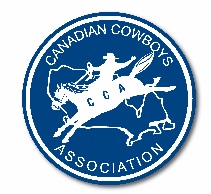 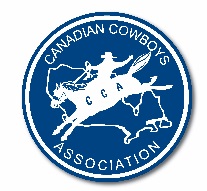 NOTE:	COMPLETE A, AND THEN COMPLETE EITHER B OR C.In Consideration of 							 being					Printed Name of Applicant	Permitted to enter the 							 as a					Name of Rodeolocal contestant, he/she, and the person who signs as his parent or guardian, if any, accept full responsibility for and hereby release and agree to save harmless the Canadian Cowboys’ Association, all producers and committees for and from all losses, injuries and damage that the applicant my suffer or receive and also agree to indemnity the Canadian Cowboys’ Association, all producers and committees from all losses or damage they may incur as a result of the applicant participating in the rodeo.I hereby warrant and represent that I am 18 years of age or older.Dated this 		 day of 			, 20 	.Witness to Applicant			Signature of Applicant						Address of Applicant:I, the parent or guardian who is signing this release in conjunction with the applicant, hereby agree to all of its terms.Dated this 		 day of 			, 20 	.Witness to Parent or Guardian		Signature of Parent or Guardian						Signature of Applicant						Address of Applicant:***Leave signed copy of release with the rodeo committee